Pedagogisk planering om procent och sannolikhet i åk 6.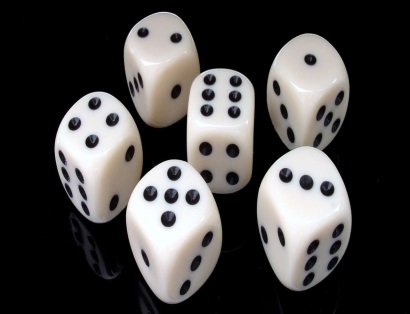 Namn:___________________________  Vi kommer under några veckor att arbeta med procent och sannolikhet. Vi ska titta på filmer, göra egna laborationer samt träna i matematikboken och med gruppövningar. Vi kommer att titta på tallinjer med tal i bråkform, decimalform och procent för att kunna jämföra och växla mellan dessa begrepp. Vi ska även fokusera på vissa begrepp inom procent och sannolikhetslära. Då tränar vi med hjälp av kort.BedömningsmatrisHälsningar Christina*= Du får visa genom separata uppgifter.Du visar att du kan räkna ut hur mycket en viss procent av någonting är. Du kan göra beräkningar med de enklaste såsom 50 % och 25 %.Du visar att du ofta klarar av att räkna med alla typer av procent.Du visar att du med stor säkerhet klarar av att räkna med alla typer av procent. *Du visar att du kan tala om hur stor en förändring är uttryckt i procent.Du visar att du förstår när en vuxen förklarar.Du visar att du klarar av enklare beräkningar. Du visar stor säkerhet i beräkningarna. *Du visar att du kan växla mellan bråkform, decimalform och procent.Du visat att du klarar de enklaste som hälften, fjärdedel och tiondel.Du visar att du klarar fler än de enklaste.Du visar stor säkerhet när du växlar. *Du kan förklara vad som menas med sannolikhet.Du ger en enkel förklaring som är i stort sett rätt.*Du ger en helt korrekt förklaring.*Du ger en helt korrekt förklaring och använder då begreppen inom sannolikhetsläran. *Du visar att du kan räkna ut sannolikheten för att en viss händelse ska inträffa.Du visar att du klarar av enklare beräkningar. T.ex. att få en etta på ett tärningskast.Du visar att du klarar mer avancerade beräkningar. T.ex. att få mindre än fyra på ett tärningskast.Du visar att du klarar riktigt avancerade uppgifter som jag ger dig separat.Du visar att du kan förstå och förklara begreppen vi arbetat med.Du visar att du kan para ihop begreppen med rätt förklaring.Du visar att du även kan förklara vissa begrepp.Du visar stor säkerhet i att förklara begreppen.